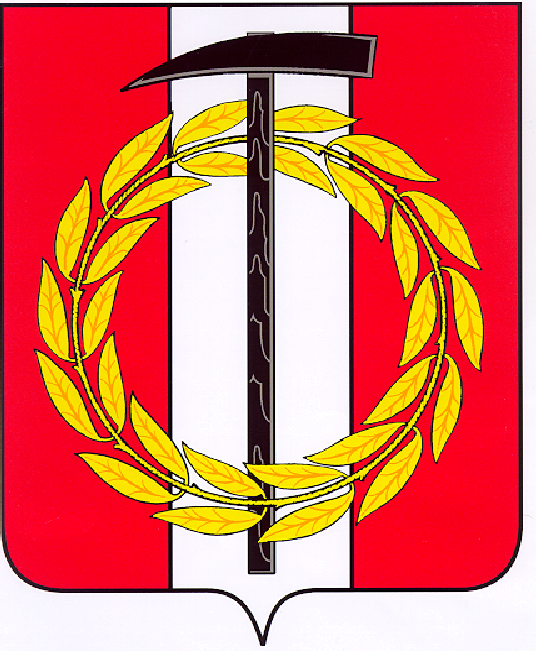 Собрание депутатов Копейского городского округаЧелябинской области                                                          РЕШЕНИЕ     27.09.2017            396от _______________№_____Об исполнении прогноза социально-экономического развития Копейского городского округа в 2017 году и прогнозе на 2018 год и плановый период 2019-2020 годов	Заслушав информацию о ходе исполнения прогноза социально-экономического развития Копейского городского округа в текущем 2017 году на основании данных за 1 полугодие 2017 года и прогнозе социально-экономического развития Копейского городского округа на 2018 год и плановый период 2019-2020 годов, Собрание депутатов Копейского городского округа РЕШАЕТ:Принять к сведению информацию об исполнении прогноза социально-экономического развития Копейского городского округа за 1 полугодие 2017 года (приложение 1).  Утвердить прогноз социально-экономического развития Копейского городского округа на 2018 год и плановый период 2019-2020 годов (приложение 2). Администрации Копейского городского округа, структурным подразделениям администрации Копейского городского округа, муниципальным предприятиям, учреждениям и организациям Копейского городского округа  обеспечить достижение показателей прогноза социально-экономического развития Копейского городского округа на 2018 год и плановый период 2019-2020 годов.Контроль за исполнением настоящего решения возложить на постоянную комиссию по экономической, бюджетной и налоговой политике Собрания депутатов Копейского городского округа.Председатель Собрания депутатов Копейского городского округа В.П. Емельянов